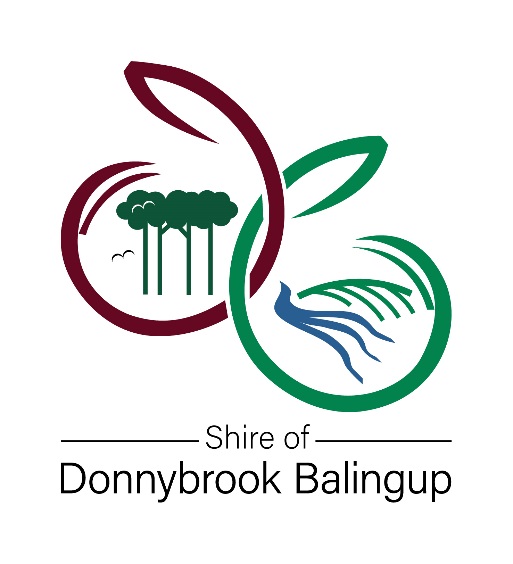 Community Grant Funding SchemeFOR FINANCIAL YEAR 2021 – 2022MINOR FUNDING APPLICATIONMaximum $500Please read the Community Grant guidelines before completing this Application FormTHE APPLICATION PROCESSApplications are open all year round.Applications for Minor Grants, Minor Event Sponsorship & Waiver of Fee/s should be submitted a minimum of 8 weeks prior to the Project/Activity/Event.APPLICATION CHECKLISTPrior to submitting your application, please complete the checklist below to confirm that all requested information has been included.  Incomplete applications will be not be considered.The application form has been signed by the Chairperson or President of the organisation.The application clearly specifies what the funding is to be used for, AND answers have been provided for every question – please attach any additional information you feel will give more weight to your application.Any previous funding (Community Grant, Event Sponsorship or Recurrent Funding) has been acquitted.If your application is for capital works, copies of plans and costings have been attached (with a letter or permission if the applicant is not the owner of the premise)If your application is for an event, a copy of the event budget including all projected income and expenditure has been included.All mandatory supporting documentation is attached including a copy of current registration/incorporation and insurance certificate of currency. All quotes are included for any purchasesApplications can be lodged in person, post or email:communitydevelopment@donnybrook.wa.gov.au APPLICANT DETAILSPROJECT SUMMARYPROJECT TIMEFRAME AND BENEFITSPROJECT BUDGETProject budgets are required for applications to be considered.Item numbers in left column assist with calculating final budget totals.Please complete all sections.  If you have queries, please contact the Community Development team on 9780 4200.GENERAL FUNDING CONDITIONSThe Shire of Donnybrook Balingup will not accept this application if it is late or incompleteCouncil may use the information provided by the funded entity for its own promotional purposes.All funded entities will be required to enter into an agreement with the Shire of Donnybrook Balingup which will detail specific conditions and terms relevant to that project.All funded entities must acknowledge the support of the Shire of Donnybrook Balingup in all their promotional material.Funded entities must advise the Shire of Donnybrook Balingup of any change to office bearers and their contact details.Payment for the grant funding occurs after the project has been completed and the acquittal documents has been received.  If the application is successful the group/organisation is required to lodge the acquittal documents within 3 months of the completion date, or 30 June 2021 whichever is earliest.The acquittal documents include:Acquittal form.Tax invoice.GST Grant Contribution form.If no ABN a Statement by Supplier form.SPECIFIC GRANT CONDITIONSIf there are any specific grant conditions, unique to your application these will be included in the letter of advice confirming your application has been successful. ORGANISATION NAMEPROJECT OR EVENT NAMEAMOUNT REQUESTEDFUNDING TYPE REQUESTED (Select only one)FUNDING TYPE REQUESTED (Select only one)FUNDING TYPE REQUESTED (Select only one)COMMUNITY GRANTEVENT SPONSORSHIPWAIVER OF FEE/SOrganisation NameChairperson or PresidentOrganisation Postal AddressOrganisation Postal AddressMain Contact PersonPositionEmailPhoneStatus of organisationStatus of organisationStatus of organisationStatus of organisationYesIncorporated Association (include a copy of Certificate of Incorporation)Incorporated Association (include a copy of Certificate of Incorporation)NoName of Auspicing Body (include a copy of the auspicing bodies Certificate of Incorporation)Name of Auspicing Body (include a copy of the auspicing bodies Certificate of Incorporation)CooperativeCooperativeEstablished Community GroupEstablished Community GroupOther – Provide details:Other – Provide details:Does your organisation have an ABN?YesABN:Does your organisation have an ABN?NoIs your organisation registered for GST?YesNoHas this organisation previously received a Community Grant or Budgetary Funding from the Shire of Donnybrook Balingup?If yes, please provide the following details for the most recent Community Grant or Budgetary Funding you have received. Has this organisation previously received a Community Grant or Budgetary Funding from the Shire of Donnybrook Balingup?If yes, please provide the following details for the most recent Community Grant or Budgetary Funding you have received. Has this organisation previously received a Community Grant or Budgetary Funding from the Shire of Donnybrook Balingup?If yes, please provide the following details for the most recent Community Grant or Budgetary Funding you have received. Has this organisation previously received a Community Grant or Budgetary Funding from the Shire of Donnybrook Balingup?If yes, please provide the following details for the most recent Community Grant or Budgetary Funding you have received. YesHas this organisation previously received a Community Grant or Budgetary Funding from the Shire of Donnybrook Balingup?If yes, please provide the following details for the most recent Community Grant or Budgetary Funding you have received. Has this organisation previously received a Community Grant or Budgetary Funding from the Shire of Donnybrook Balingup?If yes, please provide the following details for the most recent Community Grant or Budgetary Funding you have received. Has this organisation previously received a Community Grant or Budgetary Funding from the Shire of Donnybrook Balingup?If yes, please provide the following details for the most recent Community Grant or Budgetary Funding you have received. Has this organisation previously received a Community Grant or Budgetary Funding from the Shire of Donnybrook Balingup?If yes, please provide the following details for the most recent Community Grant or Budgetary Funding you have received. NoProject NameOrganisation NameGrant Amount$$$$Year grant fundedYear grant acquittedAmount requested$Amount contributed by you (the applicant)$Project Description – CLEARLY explain what the funding is for?Project Commencement DateProjected Completion DateProvide a brief description of the expected benefits of your project/activity/event?Have you applied for other grant funding? If yes, who did you apply to and how much was that application for? Please CLEARLY show this in the project budget.  Does your project just benefit your own group OR provide benefit to the wider community? Please CLEARLY explain how others will benefit from your project. Are you working with any other community groups to achieve your project? If yes, please list each group involved in the project AND how they are supporting the project. INCOMEINCOMEINCOMEINCOMEINCOMEINCOME         INTERNAL FUNDING – CASH                                                                                  AMOUNT         INTERNAL FUNDING – CASH                                                                                  AMOUNT         INTERNAL FUNDING – CASH                                                                                  AMOUNT         INTERNAL FUNDING – CASH                                                                                  AMOUNT         INTERNAL FUNDING – CASH                                                                                  AMOUNT         INTERNAL FUNDING – CASH                                                                                  AMOUNT   1      Applicant’s cash contribution   1      Applicant’s cash contribution   1      Applicant’s cash contribution   1      Applicant’s cash contribution$$ 2      Other cash contribution from: 2      Other cash contribution from: 2      Other cash contribution from: 2      Other cash contribution from:$$ 3      Volunteer hours: hours @$41.72/hourFigure based on ABS average hourly earnings estimate for volunteers, published on the Funding Centre.https://www.fundingcentre.com.au/grant/helphours @$41.72/hourFigure based on ABS average hourly earnings estimate for volunteers, published on the Funding Centre.https://www.fundingcentre.com.au/grant/helpSS4       Other:4       Other:4       Other:4       Other:SS5       TOTAL INTERNAL FUNDING (SUM 1:4)                                                       $5       TOTAL INTERNAL FUNDING (SUM 1:4)                                                       $5       TOTAL INTERNAL FUNDING (SUM 1:4)                                                       $5       TOTAL INTERNAL FUNDING (SUM 1:4)                                                       $5       TOTAL INTERNAL FUNDING (SUM 1:4)                                                       $5       TOTAL INTERNAL FUNDING (SUM 1:4)                                                       $         EXTERNAL FUNDING                                                                                               AMOUNT         EXTERNAL FUNDING                                                                                               AMOUNT         EXTERNAL FUNDING                                                                                               AMOUNT         EXTERNAL FUNDING                                                                                               AMOUNT         EXTERNAL FUNDING                                                                                               AMOUNT         EXTERNAL FUNDING                                                                                               AMOUNT6       Shire of Donnybrook Balingup6       Shire of Donnybrook Balingup6       Shire of Donnybrook Balingup6       Shire of Donnybrook Balingup$$7       Funding Organisation 1:7       Funding Organisation 1:7       Funding Organisation 1:7       Funding Organisation 1:$$8       Funding Organisation 2:8       Funding Organisation 2:8       Funding Organisation 2:8       Funding Organisation 2:$$9       Participant Fees (if applicable)9       Participant Fees (if applicable)9       Participant Fees (if applicable)9       Participant Fees (if applicable)$$10     Other:10     Other:10     Other:10     Other:SS11     Other:11     Other:11     Other:11     Other:$$12     TOTAL EXTERNAL FUNDING (SUM 6:11)                                                    $12     TOTAL EXTERNAL FUNDING (SUM 6:11)                                                    $12     TOTAL EXTERNAL FUNDING (SUM 6:11)                                                    $12     TOTAL EXTERNAL FUNDING (SUM 6:11)                                                    $12     TOTAL EXTERNAL FUNDING (SUM 6:11)                                                    $12     TOTAL EXTERNAL FUNDING (SUM 6:11)                                                    $13     TOTAL INCOME (5 + 12)                                                                            $13     TOTAL INCOME (5 + 12)                                                                            $13     TOTAL INCOME (5 + 12)                                                                            $13     TOTAL INCOME (5 + 12)                                                                            $13     TOTAL INCOME (5 + 12)                                                                            $13     TOTAL INCOME (5 + 12)                                                                            $Note: Total income (12) must be equal to total expenditure (27)Note: Total income (12) must be equal to total expenditure (27)Note: Total income (12) must be equal to total expenditure (27)Note: Total income (12) must be equal to total expenditure (27)Note: Total income (12) must be equal to total expenditure (27)Note: Total income (12) must be equal to total expenditure (27)EXPENDITUREEXPENDITUREEXPENDITUREEXPENDITUREEXPENDITUREEXPENDITUREPROMOTIONS & ADMINISTRATIONPROMOTIONS & ADMINISTRATIONPROMOTIONS & ADMINISTRATION      FUNDING ORGAMOUNTAMOUNT14    Promotional Materials14    Promotional Materials14    Promotional Materials$15     Telephone15     Telephone15     Telephone$16    Postage and Stationery16    Postage and Stationery16    Postage and Stationery$17     Photocopying17     Photocopying17     Photocopying$18     Insurance18     Insurance18     Insurance$19     Travel & accommodation costs19     Travel & accommodation costs19     Travel & accommodation costs$20     Venue Hire20     Venue Hire20     Venue Hire$21     Equipment Costs21     Equipment Costs21     Equipment Costs$22     Refreshments22     Refreshments22     Refreshments$23     Guest Speaker/Presenter fee23     Guest Speaker/Presenter fee23     Guest Speaker/Presenter fee$24     Other24     Other24     Other$25     Other25     Other25     Other$26     Other26     Other26     Other$27     TOTAL EXPENDITURE                                                                                             $27     TOTAL EXPENDITURE                                                                                             $27     TOTAL EXPENDITURE                                                                                             $27     TOTAL EXPENDITURE                                                                                             $27     TOTAL EXPENDITURE                                                                                             $27     TOTAL EXPENDITURE                                                                                             $Note: Total Income (13) must be equal to Total Expenditure (27)Note: Total Income (13) must be equal to Total Expenditure (27)Note: Total Income (13) must be equal to Total Expenditure (27)Note: Total Income (13) must be equal to Total Expenditure (27)Note: Total Income (13) must be equal to Total Expenditure (27)Note: Total Income (13) must be equal to Total Expenditure (27)Total Cost of Project/Event (34)$Amount of Council Funding (6)$Your Internal Funding (5)$Contribution from Other Sources (12 – 6)$Does your organisation had Public Liability Insurance? If yes, please state the value of your current Public Liability Insurance and attach a copy of the insurance policy.Does your organisation had Public Liability Insurance? If yes, please state the value of your current Public Liability Insurance and attach a copy of the insurance policy.Does your organisation had Public Liability Insurance? If yes, please state the value of your current Public Liability Insurance and attach a copy of the insurance policy.Does your organisation had Public Liability Insurance? If yes, please state the value of your current Public Liability Insurance and attach a copy of the insurance policy.Does your organisation had Public Liability Insurance? If yes, please state the value of your current Public Liability Insurance and attach a copy of the insurance policy.Does your organisation had Public Liability Insurance? If yes, please state the value of your current Public Liability Insurance and attach a copy of the insurance policy.YesCopy enclosedInsured Amount:$NoOnly the Chairperson, President of Authorised Person of your group should sign this applicationI, the undersigned, certify that to the best of my knowledge the statements made within this application are true.I understand that if the Shire of Donnybrook Balingup approves this application for funding, I will be required to accept the Funding Conditions as outlined above. Only the Chairperson, President of Authorised Person of your group should sign this applicationI, the undersigned, certify that to the best of my knowledge the statements made within this application are true.I understand that if the Shire of Donnybrook Balingup approves this application for funding, I will be required to accept the Funding Conditions as outlined above. NamePositionSignatureDate